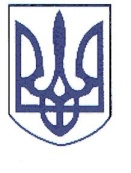 РЕШЕТИЛІВСЬКА РАЙОННА РАДАПОЛТАВСЬКОЇ ОБЛАСТІсьоме скликанняРОЗПОРЯДЖЕННЯ03.09.2019                                                                                                               № 27І. Скликати пленарне засідання тридцять першої сесії районної ради сьомого скликання 19 вересня 2019 року о 10 годині в приміщенні районного будинку культури (місто Решетилівка, вул.Покровська, 9).ІІ. На розгляд ради внести питання:ІІІ. Крім депутатів районної ради на сесію запросити: секретаря міської ради і сільських голів, керівників структурних підрозділів райдержадміністрації, районних служб (за окремим списком), представників засобів масової інформації, громадськість району, осіб, відповідальних за підготовку питань, що вносяться на розгляд ради.Голова районної ради								С.В.КолотійРозпорядження підготовлено Начальник відділу організаційно-правового забезпечення виконавчого апаратурайонної ради		О.В.ХильПогоджено:Заступник голови районної ради						В.О.БережнийПро скликання тридцять першої сесії районної ради сьомого скликанняПро визнання повноважень депутата Решетилівської районної ради сьомого скликання  Коваленка А.В.Про внесення змін до рішення районної ради сьомого скликання від 16.12.2015 року № 16-1-VІІ „Про обрання складу постійних комісій районної ради та їх голів“ (1 сесія).Про внесення змін до рішення районної ради сьомого скликання від 16.12.2015 року № 18-1-VІІ „Про утворення президії районної ради” (перша сесія), зі змінами.Про внесення змін до показників районного бюджету на 2019 рік.Про хід виконання цільової районної Програми „Власний дім“ щодо кредитування сільських індивідуальних забудовників на 2017-2021 роки.Про хід виконання районної Програми реформування та розвитку житлово-комунального господарства на 2016-2020 роки.Про хід виконання районної Програми збереження архівних документів                  КУ „Решетилівський трудовий архів” на 2016-2020 роки.Про хід виконання районної Програми фінансової підтримки Комунального некомерційного підприємства „Центр первинної медико-санітарної допомоги Решетилівської районної ради Полтавської області“ на 2018-2021 роки.Про хід виконання районної Програми подолання та профілактики дитячої бездоглядності, злочинності і соціального сирітства, забезпечення соціально-правових гарантій дітям-сиротам, дітям, позбавленим батьківського піклування на 2019-2021 роки.Про передачу нежитлової будівлі (дискоклуба), що перебуває на балансі відділу культури та туризму Решетилівської районної державної адміністрації із спільної власності територіальних громад Решетилівського району в комунальну власність Решетилівської міської територіальної громади Полтавської області.Про передачу шкільних автобусів, що перебувають на балансі відділу освіти, сім’ї, молоді та спорту Решетилівської районної державної адміністрації із спільної власності територіальних громад Решетилівського району в комунальну власність Решетилівської міської територіальної громади Полтавської області.Про надання дозволу Комунальному некомерційному підприємству „Центр первинної медико-санітарної допомоги Решетилівської районної ради Полтавської області“ на списання та продаж майна спільної власності територіальних громад району.Про призупинення діяльності Михнівської ЗОШ І ступеня Решетилівської районної ради Полтавської області.Про присвоєння чергового рангу голові Решетилівської районної ради сьомого скликання.Різне.